AKTIVNOST: PJEVAMO I PLEŠEMOOPIS AKTIVNOSTI: PRISJETI SE NEKIH PJESMICA KOJE SMO PJEVALI U ŠKOLI. TO SU PRIMJERICE „KAD SI SRETAN“, „MI SMO DJECA VESELA“, „IMALI SMO PILE“ I JOŠ MNOGE DRUGE. ZATIM SAM/SAMA ILI S ČLANOVIMA OBITELJI OTPEVAJ TE PJESMICE UZ IZVOĐENJE POKRETA ILI PLES KOJI JE ITEKAKO DOBRODOŠAO. VAŽNO JE DA SE ZABAVLJATE. PUNO VESELJA I SMIJEHA VAM ŽELIMO!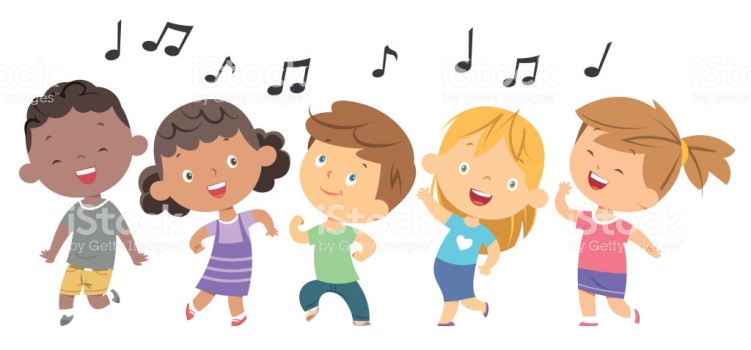 